                                                                                                                            Żary, dnia. 30.07.2020 r. SNW/ZP-371-30/2020  INFFORMACJA O WYBORZE NAJKORZYSTNIEJSZEJ  OFERTYDotyczy: postepowania o udzielenie zamówienia publicznego  pn. „Zmiana konwencjonalnego zasilania w ciepło i energię elektryczną na  jednostką kogeneracyjną, z wykorzystaniem innowacyjnego sposobu sterowania przy dynamicznie zmiennym poborze energii elektrycznej.”Działając na podstawie art. 92 ust. 2 ustawy z dnia 29 stycznia 2004 roku Prawo zamówień publicznych (Dz. U. z 2019 roku poz. 1843 ze zm.) informuję, że w prowadzonym postępowaniu o udzielenie zamówienia publicznego pn. „Zmiana konwencjonalnego zasilania w ciepło i energię elektryczną na  jednostką kogeneracyjną, z wykorzystaniem innowacyjnego sposobu sterowania przy dynamicznie zmiennym poborze energii elektrycznej”, została wybrana oferta złożona przez:CCHP ENERGIA Sp. z o.o. Sp.k.63-500 Ostrzeszów, ul. Sportowa 6az ceną brutto 1 818 876,29 zł., sprawnością elektryczną 34,25% i 24 miesięcznym okresem gwarancji.W kryteriach oceny oferta otrzymała łącznie 99,30 pkt. w tym:- cena 60,00 pkt.,- sprawność elektryczna 19,30 pkt.,- okres gwarancji  20,00 pkt.Uzasadnienie wyboru: Oferta spełnia wymagania określone w SIWZ i przedstawia najkorzystniejszy bilans ceny, sprawności elektrycznej i okresu gwarancji.Do przedmiotowego postępowania  została  jeszcze złożona  oferta przez:Biowatt  S.A.61-006 Poznań, ul. Blacharska 2z ceną brutto 2 761 227,00 zł., sprawnością elektryczną 35,50% i 24 miesięcznym okresem gwarancji.W kryteriach oceny oferta otrzymała łącznie 79,52 pkt. w tym:- cena 39,52 pkt.,- sprawność elektryczna 20,00 pkt.,- okres gwarancji  20,00 pkt.      Prezes Zarządu/-/ Jolanta Dankiewicz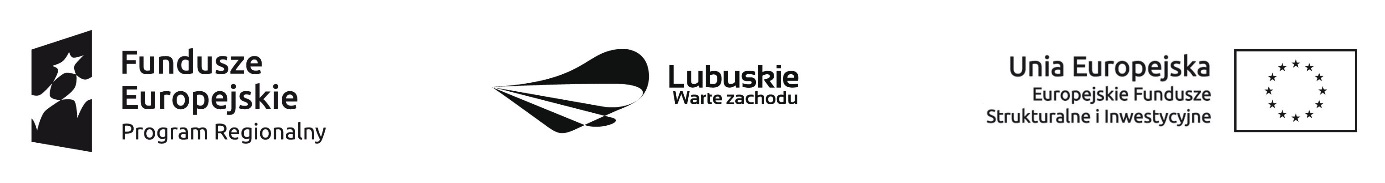 